IHSLA 2019 ANNUAL MEETING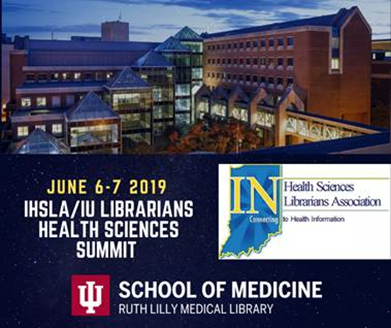 IHSLA/IU LIBRARIANS HEALTH SCIENCES SUMMITIndianapolis, Indiana
REGISTRATION INFORMATIONJune 6th-7th, 2019Registration:Registration for the 2019 Annual Meeting, IHSLA/IU Librarians Health Science Summit is now open!   This year’s CE is Universal Design for Learning: Accessibility at the Library, by Terrill Thompson.  All participants need to register to ensure space. Name_____________________________________________________Institution__________________________________________________Email______________________________________________________Conference Registration Fees__ Two-Day Meeting					$25.00__ Friday Program					  $0.00__ MLA CE Only (Thursday)				$25.00Total ________Fill out the registration form and mail this, with your check made out to IHSLA, to:Attn: Beth WhippleTedra Richter, IHSLA TreasurerIndiana University School of MedicineRuth Lilly Medical Library975 Walnut Street, IB 321Indianapolis, IN 46227​Or email her with payment questions at: ​trichter@uindy.edu